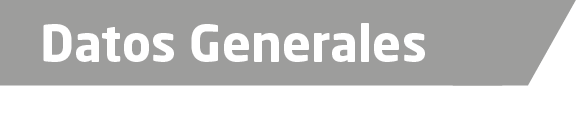 Nombre Selene Alarcón ReyesGrado de Escolaridad Maestra en Derecho PenalCédula Profesional (Licenciatura) 6036852Cédula profesional (Maestría) En trámiteTeléfono de Oficina 226-3-18-33-95 y 226-3-18-35-27Correo Electrónico ujxsf1@gmail.comDatos GeneralesFormación Académica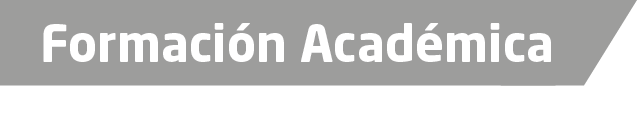 2004-2008Universidad Veracruzana,Licenciatura en Derecho2010Diplomado sobre Juicios Orales, Instituto de Investigaciones Jurídicas de la Universidad Veracruzana2011-2013Maestría en Derecho Penal, Universidad de Xalapa2014Curso-Taller Sistema Procesal Acusatorio y Oral para Agentes del Ministerio Público, validado por SETEC2015Curso-Taller Dogmática Penal y Teoría del Delito, Instituto de Formación Jurídica Leandro Bravo S.C.Trayectoria Profesional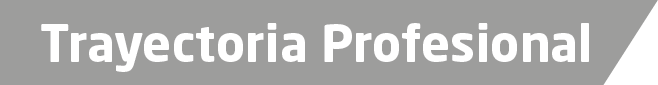 2016 a la FechaFiscal 1° Especializada en la Investigación de Delitos de Violencia contra la Familia, mujeres, Niñas y Niños y de Trata de Personas adscrita a la Unidad Integral de Procuración de Justicia del Décimo Distrito Judicial en Jalacingo, Ver.2014-2015Agente habilitada del Ministerio Público Investigadora Especializada en Delitos contra la Libertad, la Seguridad Sexual y contra la Familia adscrita a la Unidad Integral de Procuración de Justicia del Décimo Distrito Judicial en Jalacingo, Ver.2012-2013Agente de la Policía Ministerial Acreditable. de Conocimiento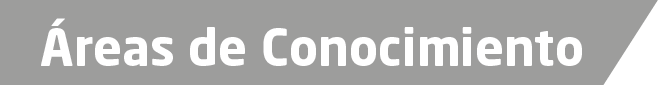 Derecho ConstitucionalDerecho CivilDerecho Penal